FICHE TUSSENDOORTJE – max. 10 min. Kubben in het echt.Organisatie:We bevinden ons op het strand. De kinderen zitten neer wanneer ik mijn uitleg geef over het spel. Kinderen worden vervolgens in 4 groepen verdeeld. Telkens worden kinderen uit het derde en het vierde leerjaar bij elkaar geplaatst. Het spel wordt telkens gespeeld met 2 teams, tegen elkaar. Afspraken:Kinderen zijn stil tijdens het geven van de uitleg. Er worden pas achteraf vragen gesteld. Kinderen ruimen na het spel het materiaal terug netjes op. Instructie:Het ene team stelt zich op het strand op. De kapitein wordt daarbij vooropgesteld en de andere kinderen verspreiden zich over de ruimte achter de kapitein. Zij vormen de beschermende piraten van de kapitein. Het andere team heeft ballen waarmee zij eerst de piraten moeten aantikken. Als alle piraten aangetikt zijn, moet de kapitein 3 keer geraakt worden voor deze ook uitgeschakeld is. Kinderen gaan telkens ze gegooid hebben, hun bal opnieuw halen en gooien zo veel keer als nodig om alle piraten en de kapitein aan te tikken. De afspraak is dat iedereen op zijn plaats moet blijven staan en enkel omhoog mag springen en/of zijn lichaam mag bewegen om de ballen te ontwijken. Wanneer een piraat is aangetikt gaat deze neerzitten. Wanneer de kapitein is aangetikt voor alle piraten neerzitten is de game over. Wanneer het spel klaar is, wisselen de teams. Differentiatie: Een groep staat verspreid in de duinen, de anderen op het gewone strand. Naam studentDe Rammelaere JustineLeergroep:OLO3A1StageschoolPius XPius XPius XStageklas3de en 4de leerjaarAantal lln.51Naam mentorSofie DesmettreSofie DesmettreSofie DesmettreFocus op Beeld 				 Bewegingsexpressie Muzisch taalgebruik 			 Drama Muziek	 			 Beweging Talen				 ……………………………………………Lesdoelen Concentratie			 Sfeer Andere: groepsbevorderendBronnen 30 minuten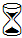  Voorwerpen om te gooien: ballen, pitzakjes, tennisballen...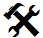 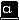 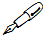 Evaluatie van je didactisch handelenEvalueer hier je eigen didactisch handelen. Wat zou je behouden of veranderen mocht je dit tussendoortje nog eens geven? Denk aan voorbereiding en realisering.Deze activiteit zorgde voor een goede teamspirit tussen de kinderen van het derde en het vierde leerjaar op de eerste dag van de 4-daagse. Door het maken van gemengde groepen leerden de kinderen uit het derde en het vierde leerjaar elkaar heel wat beter kennen en speelden zij op elkaar in. Het doel om de groepssfeer te bevorderen is hier zeker gelukt. Het geven van de instructies vergde heel wat van mijn stem. Door de wind was het vrij moeilijk om alles duidelijk uit te leggen voor de volledige groep. Dit lukte echter wel. Voor dit spel had ik tennisballen voorzien om er zeker van te zijn dat deze ballen niet weggewaaid zouden worden door de wind. Echter zorgde dit er wel voor dat de bal al eens hard kon aankomen bij een kind. Duidelijke afspraken omtrend het gooien van de ballen was daarom zeker nodig. De kinderen waren heel enthousiast en ook de leerkrachten stonden aandachtig te kijken. Ook zij vonden dit een heel geslaagde activiteit. 